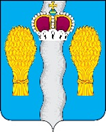 АДМИНИСТРАЦИЯ(исполнительно-распорядительный орган)муниципального района «Перемышльский район»ПОСТАНОВЛЕНИЕс. Перемышль22 мая 2023 года	№ 397(в редакции постановления от 21.06.2023 года № 510)С целью обеспечения безопасности людей на водных объектах на территории муниципального района «Перемышльский район» и на основании Федерального закона от 06.10.2003 N 131-ФЗ "Об общих принципах организации местного самоуправления в Российской Федерации", постановления Правительства Калужской области от 21.12.2005 № 360 «Об утверждении Правил охраны жизни людей на водных объектах на территории Калужской области», администрация (исполнительно-распорядительный орган) муниципального района «Перемышльский район»ПОСТАНОВЛЯЕТ:1. Утвердить перечень мест, запрещенных для купания, на территории муниципального района «Перемышльский район», прилагается.2. Опубликовать настоящее постановление в районной газете «Наша жизнь» и разместить на официальном сайте администрации муниципального района «Перемышльский район». 3. Настоящее постановление вступает в силу с момента его подписания.Глава администрациимуниципального района                                                               Н.В. БадееваПриложение  к постановлению администрации МР «Перемышльский район» от 22 мая.2023г. № 397Переченьмест, запрещенных для купания, на территории муниципального района «Перемышльский район»Об утверждении перечня мест, запрещенных для купания, на территории муниципального района «Перемышльский район»№ ппНаименование водного объектаМесто, запрещенное для купания 1река Окана территории муниципального района «Перемышльский район»2река Жиздрана территории муниципального района «Перемышльский район»3река Ужередьна территории муниципального района «Перемышльский район»4река Выссана территории муниципального района «Перемышльский район»5река Песочняна территории муниципального района «Перемышльский район»6река Желовьна территории муниципального района «Перемышльский район»7река Птарана территории муниципального района «Перемышльский район»8река Гвидкана территории муниципального района «Перемышльский район»9Река Язвана территории муниципального района «Перемышльский район»10Река Свободьна территории муниципального района «Перемышльский район»11прудс.Никольское12прудс.Ахлебинино13прудд.Николаевка14прудс.Борищево15прудд.Орля16прудд.Дементеевка17прудс.Рыченки18прудд. Прудищи19прудд.Зимницы20прудд.Раздол21прудд.Белая22прудд.Акиньшино23прудс.Нелюбовское24прудд.Григоровское25прудд.Игнатовское26прудд.Никитинка27прудд.Еловка28прудд.Большие Козлы29прудд.Малые Козлы30прудд.Ильинка31прудд.Морозовы Дворы32прудд.Вольня33прудд.Голодское34прудд.Бушовка35обводненный карьер с.Корекозево36прудд.Гулёво37прудд.Забелино38прудс.Макарово39прудд.Песочня40прудд.Погореловка41прудд.Петровское42прудд.Синятино43прудд.Колышово44прудд.Сильково45прудд.Верхние Подгоричи46прудд.Торопово47прудд.Новоселки48прудд.Грицкое49озеро ТишьОколо д.Желохово50прудд.Хотисино51прудс.Рождествено52прудд.Фитинино53Река Должанкана территории МР «Перемышльский район»54прудд.Песочня55прудд.Самойлово56прудс.Семеновка